             Туристическая компания «ИЛАНА ТУР»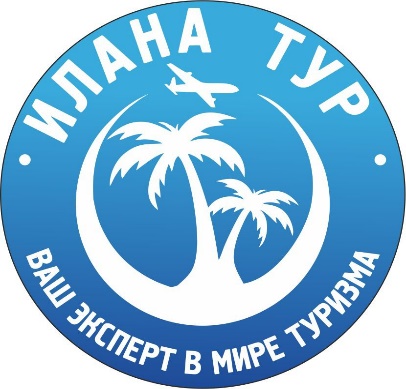 г. Владивосток, ул. Ильичева 15, офис 6Тел/WhatsApp: +7 994-0-119-119+7 994-0-111-991Telegram: https://t.me/ilana_tourСайт: https://ilanatour.ru/E-mail: top@ilanatour.ruРеестровый номер туроператора 02526615 лет на рынке туриндустрииВладивосток – ДАЛЯНЬ – Владивосток8 дней/7 ночей, авиа, по четвергамГород Далянь был основан и развивался, как портовый город. Порт Далянь - это большой и незамерзающий порт, который является узлом морского и сухопутного транспорта на северо-востоке и важным международным торговым портом Китая. Территория, на которой расположен современный Далянь - одна из самых древних приморских районов Китая, история которого начинается 17 000 лет назад. В 1984 году Далянь стал одним из первых открытых приморских городов. С 1988 года каждый год в Даляне проходит Даляньский международный фестиваль моды, что привлекает множество иностранцев. С 1993 года Далянь начал развиваться в двух направлениях: улучшение градостроительства и охрана окружающей среды. Город признан самым экологически чистым городом Китая. Далянь пользуется славой города моды, города футбола, города легкой атлетики, овеянного романтикой.Стоимость тура указана на одного человека при 2х местном размещении:В стоимость тура входит:- Проживание в гостинице выбранной категории (г. Далянь)- Завтраки в ресторане гостиницы (шведский стол) – преимущественно китайская национальная кухня- 8 день – завтрак (сухой паёк) – преимущественно китайская национальная кухня- Групповой трансфер по маршруту аэропорт – гостиница - аэропорт- Услуги гида-переводчика (встреча, проводы)- Услуги визирования - Обязательное страхование от несчастного случая на территории КНР (страховое покрытие 30 000 евро) – СК «Энергогарант»В стоимость тура не входит (туристы оплачивают самостоятельно):- Авиабилет по маршруту Владивосток – Далянь – Владивосток - Экскурсионная программа                       - Личные расходы*Окончательная стоимость тура зависит от стоимости авиабилета по маршруту Владивосток – Далянь – Владивосток. В зависимости от дат вылета его стоимость может меняться (от 25 000 рублей на человека)1 деньРегистрация на рейс (за 2,5 часа до вылета) по маршруту Владивосток – Далянь. Сдача багажа. Прохождение паспортного контроля, пограничных и таможенных формальностей. В 12:10 вылет туристов по маршруту Владивосток – Далянь. В 12:35 прибытие туристов в международный аэропорт г. Далянь. Прохождение паспортного контроля, пограничных и таможенных формальностей. Получение багажа. Встреча с представителем принимающей компании. Трансфер туристов в гостиницу выбранной категории. Размещение в гостинице. Свободное время. Отдых.2 – 7 деньЗавтрак в ресторане гостиницы (шведский стол) – преимущественно китайская национальная кухня. Экскурсионная программа, по желанию (туристы оплачивают самостоятельно). Свободное время. Отдых.8 деньЗавтрак (сухой паёк) – преимущественно китайская национальная кухня. Сдача гостиничных номеров. Встреча с представителем принимающей компании. Трансфер туристов в международный аэропорт г. Далянь. Регистрация на рейс (за 2,5 часа до вылета) по маршруту Далянь – Владивосток. Сдача багажа. Прохождение паспортного контроля, пограничных и таможенных формальностей. В 07:00 вылет туристов по маршруту Далянь – Владивосток. В 11:00 прибытие туристов в международный аэропорт «Кневичи». Прохождение паспортного контроля, пограничных и таможенных формальностей. Получение багажа.ГОСТИНИЦАСТОИМОСТЬРЕБЕНОК БЕЗ ПРЕДОСТАВЛЕНИЯ СПАЛЬНОГО МЕСТА В ГОСТИНИЦЕОДНОМЕСТНОЕ РАЗМЕЩЕНИЯФЕВРАЛЬ - МАРТФЕВРАЛЬ - МАРТФЕВРАЛЬ - МАРТФЕВРАЛЬ - МАРТ«HANTING HOTEL» 3*/ «1896 RAILWAY HOTEL» 3*10 500 рублей8 700 рублей15 200 рублей«HANTING HOTEL» 3*/ «1896 RAILWAY HOTEL» 3*             АПРЕЛЬ – МАЙ             АПРЕЛЬ – МАЙ             АПРЕЛЬ – МАЙ«HANTING HOTEL» 3*/ «1896 RAILWAY HOTEL» 3*12 500 рублей8 700 рублей18 900 рублейФЕВРАЛЬ – МАРТФЕВРАЛЬ – МАРТФЕВРАЛЬ – МАРТФЕВРАЛЬ – МАРТ«NEW WENYUAN HOTEL» 4*12 900 рублей9 700 рублей20 000 рублей«NEW WENYUAN HOTEL» 4*                            АПРЕЛЬ                            АПРЕЛЬ                            АПРЕЛЬ«NEW WENYUAN HOTEL» 4*14 300 рублей9 700 рублей22 700 рублей«NEW WENYUAN HOTEL» 4*                                   МАЙ                                   МАЙ                                   МАЙ«NEW WENYUAN HOTEL» 4*16 000 рублей9 700 рублей26 300 рублейФЕВРАЛЬ – МАРТФЕВРАЛЬ – МАРТФЕВРАЛЬ – МАРТФЕВРАЛЬ – МАРТ«GOLDEN SHINE HOTEL DALIAN» 4*11 500 рублей9 700 рублей17 000 рублей«GOLDEN SHINE HOTEL DALIAN» 4*                             АПРЕЛЬ                             АПРЕЛЬ                             АПРЕЛЬ«GOLDEN SHINE HOTEL DALIAN» 4*13 300 рублей9 700 рублей20 800 рублей«GOLDEN SHINE HOTEL DALIAN» 4*                               МАЙ                               МАЙ                               МАЙ«GOLDEN SHINE HOTEL DALIAN» 4*18 000 рублей9 700 рублей30 000 рублейФЕВРАЛЬ – МАРТФЕВРАЛЬ – МАРТФЕВРАЛЬ – МАРТФЕВРАЛЬ – МАРТ«BOHAI PEARL HOTEL» 4*12 900 рублей10 500 рублей20 000 рублей«BOHAI PEARL HOTEL» 4*                      АПРЕЛЬ                      АПРЕЛЬ                      АПРЕЛЬ«BOHAI PEARL HOTEL» 4*16 000 рублей10 500 рублей26 300 рублей«BOHAI PEARL HOTEL» 4*                         МАЙ                         МАЙ                         МАЙ«BOHAI PEARL HOTEL» 4*17 000 рублей10 500 рублей28 200 рублейФЕВРАЛЬ – МАРТФЕВРАЛЬ – МАРТФЕВРАЛЬ – МАРТФЕВРАЛЬ – МАРТ«CENTRAL PLAZA DALIAN» 4*14 300 рублей12 500 рублей22 700 рублей«CENTRAL PLAZA DALIAN» 4*                 АПРЕЛЬ                 АПРЕЛЬ                 АПРЕЛЬ«CENTRAL PLAZA DALIAN» 4*16 000 рублей12 500 рублей26 300 рублей«CENTRAL PLAZA DALIAN» 4*                 МАЙ                 МАЙ                 МАЙ«CENTRAL PLAZA DALIAN» 4*18 000 рублей12 500 рублей30 000 рублейФЕВРАЛЬ – МАРТФЕВРАЛЬ – МАРТФЕВРАЛЬ – МАРТФЕВРАЛЬ – МАРТ«EXPRESS BY HOLIDAY INN CITY CENTER» 4*14 300 рублей11 500 рублей22 700 рублей«EXPRESS BY HOLIDAY INN CITY CENTER» 4*              АПРЕЛЬ              АПРЕЛЬ              АПРЕЛЬ«EXPRESS BY HOLIDAY INN CITY CENTER» 4*17 000 рублей11 500 рублей28 200 рублей«EXPRESS BY HOLIDAY INN CITY CENTER» 4*              МАЙ              МАЙ              МАЙ«EXPRESS BY HOLIDAY INN CITY CENTER» 4*18 000 рублей11 500 рублей30 000 рублейФЕВРАЛЬ – МАРТФЕВРАЛЬ – МАРТФЕВРАЛЬ – МАРТФЕВРАЛЬ – МАРТ«NIKKO HOTEL» 5*20 800 рублей16 700 рублей35 700 рублей«NIKKO HOTEL» 5*             АПРЕЛЬ – МАЙ              АПРЕЛЬ – МАЙ              АПРЕЛЬ – МАЙ «NIKKO HOTEL» 5*22 300 рублей16 700 рублей38 500 рублейФЕВРАЛЬ – МАРТФЕВРАЛЬ – МАРТФЕВРАЛЬ – МАРТФЕВРАЛЬ – МАРТ«SWISH HOTEL DALIAN» 5*20 800 рублей17 000 рублей35 700 рублей«SWISH HOTEL DALIAN» 5*              АПРЕЛЬ – МАЙ              АПРЕЛЬ – МАЙ              АПРЕЛЬ – МАЙ«SWISH HOTEL DALIAN» 5*23 500 рублей17 000 рублей41 000 рублей